LA FIRMA ELETTRONICA       INSERIRE QUI IL LOGO DELLA CITTÀ 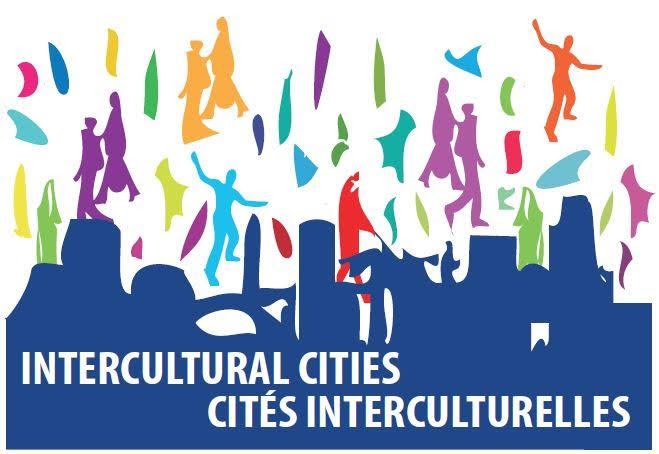 Nome e qualifica del Coordinatore/della Coordinatrice ICC della CittàIndirizzo: E-mail:Telefono: Link al profilo della Città:https://www.coe.int/en/web/interculturalcities/manchester 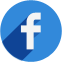 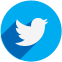  INSERIRE QUI IL SITO INTERNET DELLA CITTÀ                      https://www.coe.int/en/web/interculturalcities  INSERIRE QUI IL SITO INTERNET DELLA CITTÀ                      https://www.coe.int/en/web/interculturalcities 